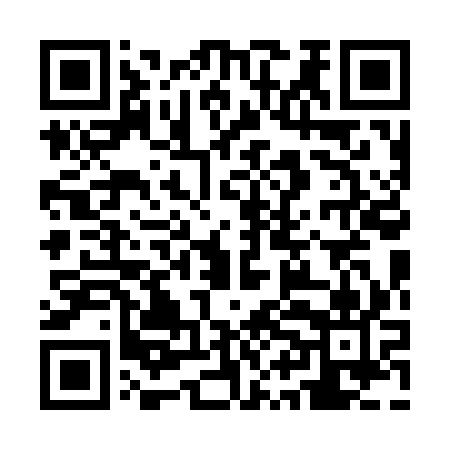 Prayer times for Sankt Nikola an der Donau, AustriaWed 1 May 2024 - Fri 31 May 2024High Latitude Method: Angle Based RulePrayer Calculation Method: Muslim World LeagueAsar Calculation Method: ShafiPrayer times provided by https://www.salahtimes.comDateDayFajrSunriseDhuhrAsrMaghribIsha1Wed3:315:4112:574:578:1510:162Thu3:285:3912:574:588:1610:193Fri3:255:3812:574:588:1710:214Sat3:225:3612:574:598:1910:235Sun3:205:3512:574:598:2010:266Mon3:175:3312:575:008:2210:287Tue3:145:3212:575:008:2310:318Wed3:115:3012:575:018:2410:339Thu3:095:2912:575:018:2610:3610Fri3:065:2712:575:028:2710:3811Sat3:035:2612:575:028:2910:4112Sun3:015:2412:575:038:3010:4313Mon2:585:2312:575:038:3110:4614Tue2:555:2212:575:048:3210:4815Wed2:525:2012:575:048:3410:5116Thu2:505:1912:575:058:3510:5317Fri2:475:1812:575:058:3610:5618Sat2:445:1712:575:068:3810:5819Sun2:415:1612:575:068:3911:0120Mon2:405:1412:575:078:4011:0321Tue2:405:1312:575:078:4111:0622Wed2:395:1212:575:088:4211:0723Thu2:395:1112:575:088:4411:0724Fri2:395:1012:575:098:4511:0825Sat2:385:0912:575:098:4611:0926Sun2:385:0812:585:098:4711:0927Mon2:385:0812:585:108:4811:1028Tue2:385:0712:585:108:4911:1029Wed2:375:0612:585:118:5011:1130Thu2:375:0512:585:118:5111:1131Fri2:375:0512:585:128:5211:12